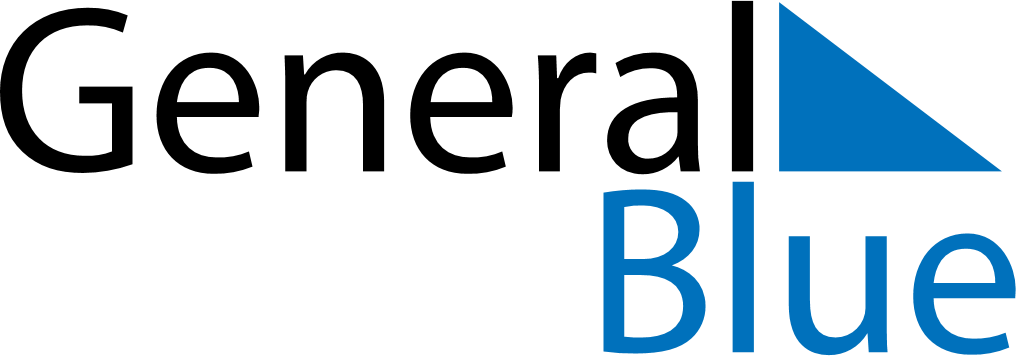 October 2024October 2024October 2024October 2024October 2024October 2024Qubadli, Qubadli, AzerbaijanQubadli, Qubadli, AzerbaijanQubadli, Qubadli, AzerbaijanQubadli, Qubadli, AzerbaijanQubadli, Qubadli, AzerbaijanQubadli, Qubadli, AzerbaijanSunday Monday Tuesday Wednesday Thursday Friday Saturday 1 2 3 4 5 Sunrise: 6:49 AM Sunset: 6:36 PM Daylight: 11 hours and 46 minutes. Sunrise: 6:50 AM Sunset: 6:35 PM Daylight: 11 hours and 44 minutes. Sunrise: 6:51 AM Sunset: 6:33 PM Daylight: 11 hours and 41 minutes. Sunrise: 6:52 AM Sunset: 6:32 PM Daylight: 11 hours and 39 minutes. Sunrise: 6:53 AM Sunset: 6:30 PM Daylight: 11 hours and 36 minutes. 6 7 8 9 10 11 12 Sunrise: 6:54 AM Sunset: 6:28 PM Daylight: 11 hours and 34 minutes. Sunrise: 6:55 AM Sunset: 6:27 PM Daylight: 11 hours and 31 minutes. Sunrise: 6:56 AM Sunset: 6:25 PM Daylight: 11 hours and 29 minutes. Sunrise: 6:57 AM Sunset: 6:24 PM Daylight: 11 hours and 26 minutes. Sunrise: 6:58 AM Sunset: 6:22 PM Daylight: 11 hours and 24 minutes. Sunrise: 6:59 AM Sunset: 6:21 PM Daylight: 11 hours and 21 minutes. Sunrise: 7:00 AM Sunset: 6:19 PM Daylight: 11 hours and 19 minutes. 13 14 15 16 17 18 19 Sunrise: 7:01 AM Sunset: 6:18 PM Daylight: 11 hours and 16 minutes. Sunrise: 7:02 AM Sunset: 6:16 PM Daylight: 11 hours and 14 minutes. Sunrise: 7:03 AM Sunset: 6:15 PM Daylight: 11 hours and 11 minutes. Sunrise: 7:04 AM Sunset: 6:13 PM Daylight: 11 hours and 9 minutes. Sunrise: 7:05 AM Sunset: 6:12 PM Daylight: 11 hours and 6 minutes. Sunrise: 7:06 AM Sunset: 6:10 PM Daylight: 11 hours and 4 minutes. Sunrise: 7:07 AM Sunset: 6:09 PM Daylight: 11 hours and 1 minute. 20 21 22 23 24 25 26 Sunrise: 7:08 AM Sunset: 6:08 PM Daylight: 10 hours and 59 minutes. Sunrise: 7:09 AM Sunset: 6:06 PM Daylight: 10 hours and 56 minutes. Sunrise: 7:10 AM Sunset: 6:05 PM Daylight: 10 hours and 54 minutes. Sunrise: 7:11 AM Sunset: 6:04 PM Daylight: 10 hours and 52 minutes. Sunrise: 7:12 AM Sunset: 6:02 PM Daylight: 10 hours and 49 minutes. Sunrise: 7:14 AM Sunset: 6:01 PM Daylight: 10 hours and 47 minutes. Sunrise: 7:15 AM Sunset: 6:00 PM Daylight: 10 hours and 44 minutes. 27 28 29 30 31 Sunrise: 7:16 AM Sunset: 5:58 PM Daylight: 10 hours and 42 minutes. Sunrise: 7:17 AM Sunset: 5:57 PM Daylight: 10 hours and 40 minutes. Sunrise: 7:18 AM Sunset: 5:56 PM Daylight: 10 hours and 37 minutes. Sunrise: 7:19 AM Sunset: 5:55 PM Daylight: 10 hours and 35 minutes. Sunrise: 7:20 AM Sunset: 5:53 PM Daylight: 10 hours and 33 minutes. 